Elif GÜZELYURT/ 1809A062Rukiye KAYA/ 1809A029DERS PLANIDers: Türkçe Sınıf: 8.sınıfSüre: 1 ders süresiKonu: Fiilimsiler (2.tema)Kazanımlar:Dinleme stratejilerini uygular. Seçici, yaratıcı,  eleştirel, empati kurarak, not alarak dinleme gibi yöntem ve teknikleri uygulamaları sağlanır.Dinlediklerini/ izlediklerini özetler.Dinledikleri/ izlediklerine yönelik sorulara cevap verir.Fiilimsilerin cümledeki işlevlerini kavrar.Fiilimsilerin türleri fark ettirilir. Ekler ezberletilmez.Görsellerle ilgili soruları cevaplar.Çizgi roman ve karikatürleri yorumlayarak görüşlerini bildirmeleri sağlanır.Grafik, tablo ve çizelgeyle sunulan bilgileri yorumlar.Materyaller: Ders kitabı, akıllı tahta, ve Voki uygulaması kullanıldı.Kaynakça: Voki uygulamasına ulaşmak için;https://l-www.voki.com/ Voki üzerinden hazırlanan çalışmaya ulaşmak için; https://youtu.be/8FuoG6WEx9Y 8.sınıf Türkçe ders kitabıTürkçe öğretim programıAD SOYAD:                                                                       SINIF / NO:BOYAMA ÇALIŞMASINDA SIFAT FİİLLERİ BEYAZ, ZARF FİİLERİ SİYAH VE İSİM FİİLERİ MAVİ RENGE BOYAYINIZ. ORTAYA ÇIKAN GÖRSELE BİR İSİM VERİNİZ. KEYİFLİ ÇALIŞMALAR 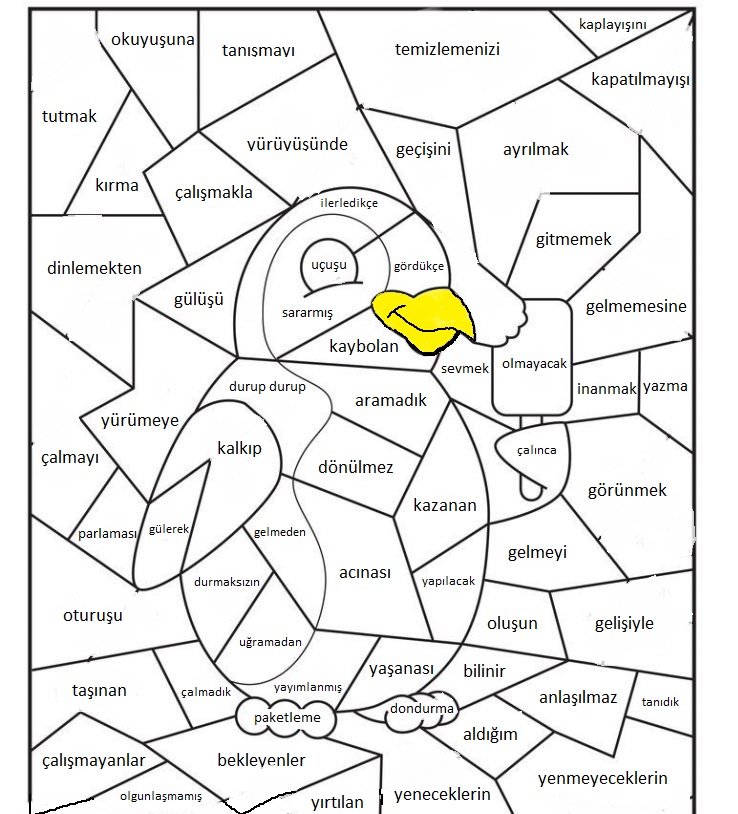 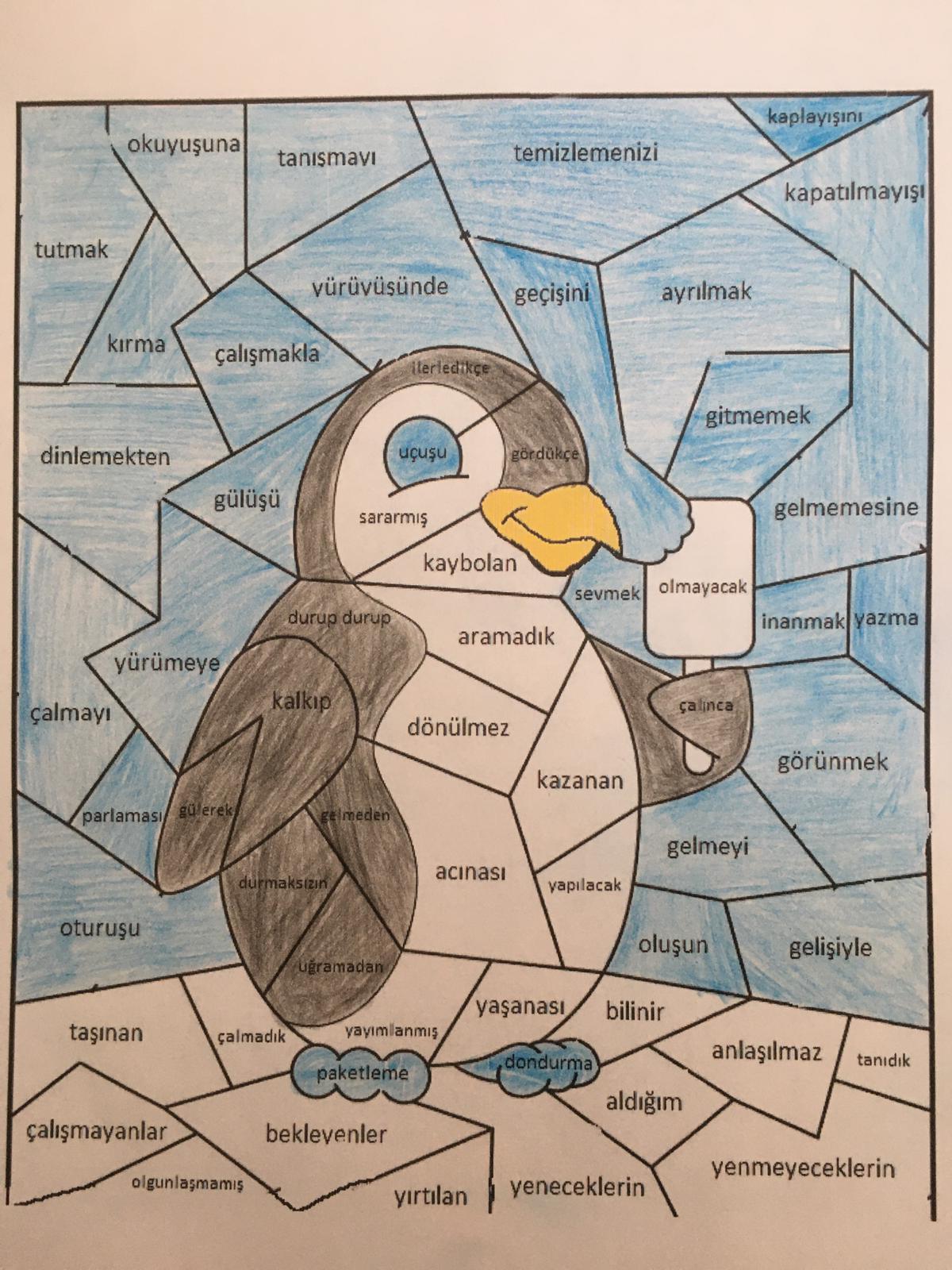 SORU:Dinlediğiniz “Oğuz Han Koç’un Bulutlara Esir Olduk” adlı şarkısında yer alan fiilimsileri bulunuz. Bulduğunuz farklı fiilimsileri birer cümlede kullanınız. “Yine yaz bittiBiz göremeden güneşiBulutlara esir oldukKararıp gittiYıllarım bilemeden neşeyiBüyük sandıklara koydukGelen olmadı yerineKimse sormadıYüreğinde bu koca boşluk niyeAh, inen olmadı daha derineKi ben yormadım ben bu rüyayıBir gün bile gidebileceğineYokluğunda yine yüz çevirdim aşkaGüz geçirdim onca yaprağım sarardı solduSonbaharın sonunda bahar yok artıkYağmuru vurunca derde dert olduRüzgârı vurunca derbeder oldum”CEVAP:“Yine yaz bittiBiz göremeden güneşiBulutlara esir oldukKararıp gittiYıllarım bilemeden neşeyiBüyük sandıklara koydukGelen olmadı yerineKimse sormadıYüreğinde bu koca boşluk niyeAh, inen olmadı daha derineKi ben yormadım ben bu rüyayıBir gün bile gidebileceğineYokluğunda yine yüz çevirdim aşkaGüz geçirdim onca yaprağım sarardı solduSonbaharın sonunda bahar yok artıkYağmuru vurunca derde dert olduRüzgârı vurunca derbeder oldum”ZARF FİİL-meden, -ıp, , -unca SIFAT FİİL -an/-en, -ecekCÜMLELERİSİM   FİİLSIFAT FİİLZARF    FİİLOnunla tanışmayı ben de istiyorum.O sararmış gömleği giyme artık.Şiir okuyuşuna herkes hayran kaldı.Balık tutmak bir yetenek işidir.Yaşlı adam yerinden kalkıp bağırmaya başladı.Adam durup durup aynı şeyleri tekrar ediyordu.Evin her tarafını güzelce temizlemenizi istiyorum.Bu köyden ayrılmak bana çok zor gelmişti.Ağaçtaki olgunlaşmamış meyveleri yediği için gün boyu karnı ağrıdı.Kitap kaplayışını beğendim.Bu çocuğun yürüyüşünde bile hayır yok.Piyangoyu kazanan talihliler paralarını aldılar.Güçlü olduğun için duvarı kırma işini sana veriyorlarGüneş sanki gülerek bize bakıyordu.Kazadan sonra acınası bir hale düşmüş.Sabaha kadar şiir okusun, dinlemekten hiç bıkmamBurası, emeklilikten sonra yaşanası bir yer.Babam gelmeden ödevlerimi bitirmem lazım.Yolun trafiğe kapatılmayışı büyük bir felakete yol açabilirSeninle artık dönülmez bir yola çıktık.Tahtada anlaşılmaz kelimeler mırıldanıyor, öğretmene hiç bakmıyordu.Öğrencinin ömrü çalışmakla geçerTörende mehter takımının geçişini hayranlıkla izledikOkula gitmemek için hasta numarası yapıyormuş.Sabahtan beri aramadık yer bırakmadık.Her akşam annesine uğramadan eve gelmez.Dünkü randevusuna gelmemesine çok canı sıkılmış.Kol kola girip denizin kıyısında yürümeye başladıkBu konu hakkında yayımlanmış tüm haberleri toplamalıyız.Mahkeme için tanıdık bir avukata ihtiyacımız var.Makine durmaksızın çalışıyor, ara sıra ateşler çıkarıyordu.Herkesi sevmek zorunda değilim.Köye yapılacak yol için şehirden birçok iş makinası geldi.İş bulabilmek için çalmadık kapı bırakmadı.İnanmak başarmanın yarısı mıdır sence?Tren ilerledikçe ağaçlar sıklaşmaya başlamıştı.Eğik yazı yazma işinin bu kadar zor olduğunu bilmiyordum.Olmayacak duaya âmin denmez.O talihsiz olaydan sonra kimseye görünmek istemiyordu.Yarın sinemaya ben de gelmeyi düşünüyorum.Marketten hep bilinir markaların peynirlerini alırım.Yan tarafımıza taşınan dükkânın sahibi Ankaralıymış.Kapı çalınca hızla yerinden fırladı.Bu yaz gitar çalmayı öğrenmek istiyorum.Pide kuyruğunda bekleyenler her zamanki gibi kavga etmeye başlamışlardı.Yanımda oluşun bana her zaman güç veriyor.Kâğıdın önünde gün içerisinde yeneceklerin, arkasında yenmeyeceklerin listesi var.Abimin askerden gelişiyle evdeki bayram havasını görmeniz lazımdıKedinin sandalyeye oturuşu tıpkı bir insan gibi görünüyor.Sınava çalışmayanlar, kopya alabilmek için kırk takla atıyorlardı.Onun gülüşü, dolunayın parlaması gibidir.Sokaktaki çöpleri gördükçe içim parçalanıyor.Etrafımızdaki martıların uçuşu beni çocukluğuma götürdüMaçın ortasında yırtılan eşofmanım yüzünden rezil oldumSıradaki dondurma işleminde sonra paketleme işine geçilecek.Aldığım oyuncakların hiç biriyle oynamıyor.Denizde kaybolan balıkçı iki gün sonra bulundu.CÜMLELERİSİM   FİİLSIFAT FİİLZARF    FİİLOnunla tanışmayı ben de istiyorum.XO sararmış gömleği giyme artık.XŞiir okuyuşuna herkes hayran kaldı.XBalık tutmak bir yetenek işidir.XYaşlı adam yerinden kalkıp bağırmaya başladı.XAdam durup durup aynı şeyleri tekrar ediyordu.XEvin her tarafını güzelce temizlemenizi istiyorum.XBu köyden ayrılmak bana çok zor gelmişti.XAğaçtaki olgunlaşmamış meyveleri yediği için gün boyu karnı ağrıdı.XKitap kaplayışını beğendim.XBu çocuğun yürüyüşünde bile hayır yok.XPiyangoyu kazanan talihliler paralarını aldılar.XGüçlü olduğun için duvarı kırma işini sana veriyorlarXGüneş sanki gülerek bize bakıyordu.XKazadan sonra acınası bir hale düşmüş.XSabaha kadar şiir okusun, dinlemekten hiç bıkmamXBurası, emeklilikten sonra yaşanası bir yer.XBabam gelmeden ödevlerimi bitirmem lazım.XYolun trafiğe kapatılmayışı büyük bir felakete yol açabilirXSeninle artık dönülmez bir yola çıktık.XTahtada anlaşılmaz kelimeler mırıldanıyor, öğretmene hiç bakmıyordu.XÖğrencinin ömrü çalışmakla geçerXTörende mehter takımının geçişini hayranlıkla izledikXOkula gitmemek için hasta numarası yapıyormuş.XSabahtan beri aramadık yer bırakmadık.XHer akşam annesine uğramadan eve gelmez.XDünkü randevusuna gelmemesine çok canı sıkılmış.XKol kola girip denizin kıyısında yürümeye başladıkXBu konu hakkında yayımlanmış tüm haberleri toplamalıyız.XMahkeme için tanıdık bir avukata ihtiyacımız var.XMakine durmaksızın çalışıyor, ara sıra ateşler çıkarıyordu.XHerkesi sevmek zorunda değilim.XKöye yapılacak yol için şehirden birçok iş makinası geldi.Xİş bulabilmek için çalmadık kapı bırakmadı.Xİnanmak başarmanın yarısı mıdır sence?XTren ilerledikçe ağaçlar sıklaşmaya başlamıştı.XEğik yazı yazma işinin bu kadar zor olduğunu bilmiyordum.XOlmayacak duaya âmin denmez.XO talihsiz olaydan sonra kimseye görünmek istemiyordu.XYarın sinemaya ben de gelmeyi düşünüyorum.XMarketten hep bilinir markaların peynirlerini alırım.XYan tarafımıza taşınan dükkânın sahibi Ankaralıymış.XKapı çalınca hızla yerinden fırladı.XBu yaz gitar çalmayı öğrenmek istiyorum.XPide kuyruğunda bekleyenler her zamanki gibi kavga etmeye başlamışlardı.XYanımda oluşun bana her zaman güç veriyor.XKâğıdın önünde gün içerisinde yeneceklerin, arkasında yenmeyeceklerin listesi var.XAbimin askerden gelişiyle evdeki bayram havasını görmeniz lazımdıXKedinin sandalyeye oturuşu tıpkı bir insan gibi görünüyor.XSınava çalışmayanlar, kopya alabilmek için kırk takla atıyorlardı.XOnun gülüşü, dolunayın parlaması gibidir.XSokaktaki çöpleri gördükçe içim parçalanıyor.XEtrafımızdaki martıların uçuşu beni çocukluğuma götürdüXMaçın ortasında yırtılan eşofmanım yüzünden rezil oldumXSıradaki dondurma işleminde sonra paketleme işine geçilecek.XAldığım oyuncakların hiç biriyle oynamıyor.XDenizde kaybolan balıkçı iki gün sonra bulundu.X